ŠTO JE DISGRAFIJA?Disgrafija je stabilna nesposobnost djeteta da svlada vještinu pisanja. Očituje se u mnogobrojnim greškama koje su trajne i tipične. One nisu povezane s neznanjem pravopisa ili sa stupnjem intelektualnog i govornog razvoja. Mogu se javiti kod sve djece bez obzira na uredno stanje sluha i vida.U velikom broju slučajeva disleksija i disgrafija su u djeteta istodobne, u jedinstvu. Ipak, u mnogim slučajevima specifične teškoće u pisanju postoje zasebno. Takvo dijete može imati teškoće u čitanju samo na početku školovanja, a ozbiljne teškoće u pisanju ostaju mnogo duže, kada je čitanje već svladano.Prema dominantnom sindromu:1. Fonološke disgrafijeGreške u pisanju su uzrokovane teškoćama u izgovoru i/ili međusobnom slušnom razlikovanju glasova.Artikulatorno-akustička disgrafija
Dijete neispravno izgovara glasove i svoje pogreške iz izgovora prenosi u pisanje – dijete piše tako kako izgovara.
(na primjer: “gora – kora“,”rijeka – jeka” itd.)Fonemska (akustička) disgrafija
Dijete ima teškoće u međusobnom slušnom razlikovanju glasova koji se slično izgovaraju i zvuče.
(na primjer: “tavno” umjesto “davno“, “sagonetka” umjesto “zagonetka“, “šisalka” umjesto “šišarka” itd.)2. Jezične disgrafijeDisgrafija jezične analize i sinteze
Djetetu je teško rastavljati tekst na rečenice, rečenice na riječi, riječi na morfeme (korijen, prefiks, sufiks), slogove i foneme. (na primjer: “za plakao“, “ja je“, “nadrvo“, “pas tele boja” umjesto “pastelna boja“, “svakamen” umjesto “svaki kamen“, “tamrlja” umjesto “tamna mrlja“, “glupatka” umjesto “glupa patka“)Disgramatična disgrafija
Uglavnom se manifestira u pogreškama na razini rečenice. Radi se o poremećaju gramatičkoga oblikovanja riječi i rečenica: u neispravnom povezivanju riječi. 
(na primjer: “medvedni rep“, “vodna biljka“, “olujano more“, “veliko plavo mrlja“, “njega nije zadovoljavalo život na selu“)3. Vizualna disgrafijaDijete veoma teško usvaja grafički oblik (optičku sliku) pojedinih slova, a u kasnijim razredima miješa vizualno slična slova. Većina djece imaju iste teškoće i u svladavanju čitanja (vizualna disleksija). Tako se, na primjer, pisana slova “n” i “u” i tiskana “b” i “d” razlikuju samo položajem u prostoru (isti oblik je drugačije okrenut u prostoru u odnosu na promatrača).4. Motorička disgrafijaMotorička disgrafija je povezana s nedostatnom razvijenošću suptilnih motoričkih funkcija, a manifestira se u trajnim i brojnim miješanjima slova prema bliskosti njihova načina pisanja i u nestabilnom, nečitljivom rukopisu. Djeca ne mogu automatizirati tzv. motoričku formulu slova, tj. poteze pisanja. Ona dopisuju elemente slova, dodaju suvišne elemente, zamjenjuju motorički slična slova (koja na početku imaju isti potez pisanja), pišu sporo, brzo se umaraju, a kada pišu brzo, čine i mnogo drugih njima netipičnih pogrešaka. Njihov je rukopis obično neravan, neujednačen (neka slova su veća, a neka manja, mijenja se nagib pisanja). Što dijete duže piše, to je kvaliteta lošija.POGREŠKE U PISANIM RADOVIMA UČENIKA S DISGRAFIJOMDjeca s disgrafijom često čine neobične (specifične) pogreške, ali isto tako često njihove pogreške izgledaju dosta uobičajeno. Kada učitelj promatra rad djeteta s disgrafijom, prvo što će uočiti jest da se određene pogreške stalno ponavljaju. Određenost pogrešaka (veoma su tipične) i njihova stalnost i mnogobrojnost ključni su za prepoznavanja disgrafične simptomatike u dječjim pisanim radovima. Ustrajne i brojne greške mogu se odvijati na tri razine:na razini slova i sloga – izostavljanja, premještanja, dodavanja suvišnog slova ili sloga, zamjene, miješanja itd.,na razini riječi – rastavljeno pisanje dijelova iste riječi, sastavljeno pisanje nekoliko riječi, remećenje granica između riječi itd.,na razini rečenice – neispravno povezivanje riječi, neispravna interpunkcija itd.VJEŽBE KOD DISGRAFIJEJedna od najvažnijih navika koju dijete treba steći tijekom terapije je navika samokontrole čitanjem. Uvježbavaju se različite vrste pisanja, od kojih je najjednostavnija vrsta pisanja prepisivanje gotovog teksta. Preporuča se prepisivanje s progovaranjem ako je dijete ovladalo pravilnim izgovorom svih glasova.Sljedeći oblik terapijskog pisanja je slušni diktat s naknadnim samoispravljanjem. Grafički diktat je posebna vrsta diktata u kojem se djetetova se pažnja usredotočuje na problematične glasove, npr. zvučni d i bezvučni t. Riječi koje sadrže jedan od glasova označuju se odgovarajućim slovom.Logopedske vježbe za pisanje podrazumijevaju sljedeće:čitanje i ispravno pisanje riječi uz razgovijetno izgovaranje izostavljenog samoglasnika: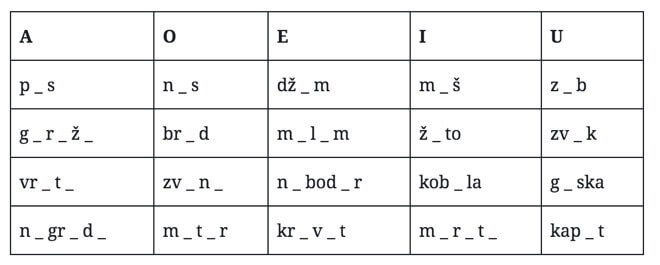 sastavljanje riječi prema shemama upisivanjem slova koja nedostaju:Izbor riječi: vrata, vatra, vaza, rana, banana, brava, bara, masaža, krava.dopisivanje slova koje nedostaje na kraju (h, t, k) i smišljanje rečenice sa svakom nastalom riječi: so-, ku-, kru-, žu-, lu-, sa-, zvu-, slu-, du-sastavljanje riječi od zadanih slova, podcrtavanje samoglasnika „a“ crvenom bojicom, a samoglasnika „o“ zelenom:pisanje diktiranih riječi u dva stupca ovisno o prisutnosti glasova „b“ i „d“: obala, roda, jedan, barka, rebro, ograda, roboti, kabanica, posvuda, labavo, odavno, dogurati, borovi, grudi, nada, dosadno, sladoled, gladan, oblak, nagrada, sedam,sastavljanje riječi od zadanih slova i podcrtavanje samoglasnika „a“ i „e“ različitim bojicama:pretvaranje jedne riječi u drugu dodavanjem jednog glasa (rt – krt, osa – kosa, rak – brak itd.) ili promjenom jednog glasa (most – kost – gost, gljiva – šljiva, mrav – mrak – zrak – brak itd.),smišljanje niza riječi tako da posljednji slog jedne riječi postane prvim slogom iduće, npr. riba – baka – kada – dama – mana – naša – šala – labud itd.,sastavljanje riječi premještanjem slogova:objašnjavanje razlike koja nastaje u značenju riječi zbog promjene prefiksa:uskočiti – preskočitisletjeti – proletjetirazvući – izvućipokazati – otkazatipronalaženje riječi koje se „ne uklapaju“ s ostalima i objašnjavanje zašto: gradić, kućica, pahuljica, vratašca, autić, prozor, nožica, cvijetak, bakica, ustašcasastavljanje gramatički pravilnih i smislenih rečenica od niza riječi:kost u pas dvorištu zakopavadrveća se granama ptice na odmarajusan za životinje zimski spremaju se šumskeproširivanje rečenica u zagradama zadanim riječima tako da imaju smisla:Torta je ispunjena kremom. (bakina, voćnom)Po livadi trče djeca. (vesela, cvjetnoj)Zabavljen igrom dječak se nasmijao. (veselo, novom)stavljanje svake rečenice na pravo mjesto kako bi se dobila priča:otkrivanje „suvišnih“ riječi u nizovima:tužan, klonuo, žalostan, dubokhrabar, glasan, smion, odvažanslab, krhak, dugačak, lomljivpametan, ponosan, bistar, razboritIzdvojila: Mladenka Sabo, prof. logopedIzvori:http://hud.hr/disgrafija/https://www.krenizdravo.rtl.hr/zdravlje/psihologija/disgrafija-vjezbe-pisanja-kako-pomoci-djetetu-s-disleksijom-i-disgrafijom_ a _ a_ a _ a _ a_ a _ a_ a _ a _ a_ a _ a_ _ a _ ao, s, ka, a, k, pn, s, oa, a, ž, ba, s, po, o, r, t, be, d, me, a, l, s, va, m, ke, a, m, k, na, d, re, a, v, r, la)min, vi, ta bi, mo, telja, ku, tio, ka, lovmin, vi, ta bi, mo, telja, ku, tio, ka, lovb)b)lis, ma, tar, sla, vje, tićPojeo sam je.Jesi li je oprao?Gdje ti je jabuka?Ogulio sam koru.I nju sam pojeo.Što si učinio s korom?